Centrum voľného času, Orgovánová 5, 040 11 Košice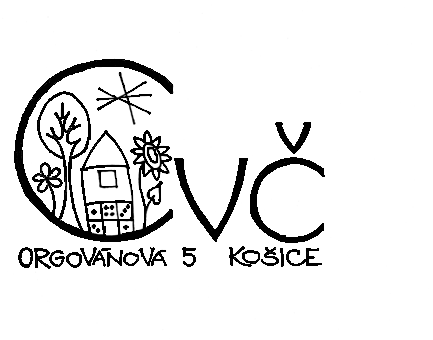 PRIHLÁŠKA Dobývanie Košického hradu Názov a adresa školy: .................................................................................................................................                                           Meno,  tel. kontakt, mailová adresa kompetentného  pedagóga: .......................................................................................................................................................................Do súťaže Dobývanie Košického hradu prihlasujem 5-členné družstvo kategórie – podčiarknite:DETI – 1. stupeň ZŠ –  1. – 4. ročník JUNIORI. –  2. stupeň ZŠ – 5 – 9. ročník ZŠ, paralelné ročníky 8-ročných gymnázií.Do jednej prihlášky môžete poznačiť obe družstvá.UPOZORNENIEZ uvedeného podujatia budú zhotovované obrazové a zvukové záznamy v súlade s čl. 6 ods. 1 písm. f) Nariadenia EÚ o ochrane fyzických osôb pri spracúvaní osobných údajov. Informovaný súhlas rodiča si zabezpečuje každá škola sama, pretože deti budú počas súťažných disciplín manipulovať s predmetmi, ktoré môžu spôsobiť zranenie, porezanie ( šípy, meč, palcát a pod.). Bližšie informácie nájdete na www.cvckosice.sk.Spracúvanie a zverejnenie osobných údajov vyučujúceho v rozsahu mena, priezviska, tel. čísla, mailovej adresy, názvu, adresy školy, ktorý pripravoval súťažiaceho, je vykonávané podľa § 78 odseku 3 zákona č. 18/2018 Z. z. v súvislosti s plnením pracovných povinností (pedagogická činnosť súvisiaca s priamou výchovno-vzdelávacou činnosťou).Potvrdzujeme, že údaje uvedené v prihláške sú pravdivé.V Košiciach ......................................                						                                       .........................................                                                                                                                                                                                                            podpis riaditeľa, pečiatka školyVyplnenú návratku, prosím,  zašlite do 31.3.2023 mailom na adresu: cvc@cvckosice.sk